Martfű Város Önkormányzata Képviselő-testületének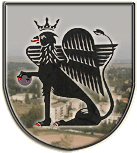 Oktatási, Művelődési, Sport, Civil és Egyházi Kapcsolatok Bizottsága ElnökétőlM  E  G  H  Í  V  ÓMartfű Város Önkormányzata Képviselő-testületének Oktatási, Művelődési, Sport, Civil és Egyházi Kapcsolatok Bizottsága2011. október 25-én (kedden)  du. 13 óraikezdettel ülést tart a városháza nagytárgyalójában, melyre tisztelettel meghívom.Napirendi javaslat:Tájékoztató a városunkban folyó sport tevékenységről. Előterjesztő: Tarjányiné Tasnádi Edit                      Oktatási, Művelődési, Sport,                       Civil és Egyházi Kapcsolatok Bizottságának ElnökeJavaslat középiskolai ösztöndíj alapításáról.Előterjesztő: dr. Kiss Edit polgármesterElőterjesztés közterületek elnevezéséről.Előterjesztő: dr. Kiss Edit polgármesterMartfű, 2011. október 14.									                      Tarjányiné Tasnádi Edit sk.				     				                                      bizottsági elnökKiadmány hiteléül:Martfű, 2011.október 14.Körmendi Andrásné titkársági főelőadó